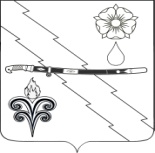 СОВЕТ КАБАРДИНСКОГО СЕЛЬСКОГО ПОСЕЛЕНИЯАПШЕРОНСКОГО РАЙОНАРЕШЕНИЕ03.02.2021		                                                                                                № 52станица КабардинскаяО внесении изменений в решение Совета Кабардинского сельского поселения Апшеронского района № 76 от 23. 09. 2016 года «О налоге на имущество физических лиц» В соответствии с Федеральным законом от 29 сентября 2019 года № 325-ФЗ «О внесении изменений в части первую и вторую Налогового кодекса Российской Федерации», Устава Кабардинского сельского поселения Апшеронского района, Совет Кабардинского сельского поселения Апшеронского района р е ш и л: 1. Исключить из пункта 2 подпункта 1 слова «дачного хозяйства».2. Главному специалисту администрации Кабардинского сельского поселения Апшеронского района (Ю.А. Деминой) опубликовать настоящее решение в газете «Апшеронский рабочий» и разместить на сайте администрации Кабардинского сельского поселения Апшеронского района в сети Интернет в установленном порядке.3. Настоящее решение вступает в силу со дня его официального опубликования и распространяется на правоотношения с 29 октября 2019 года.Глава Кабардинскогосельского поселенияАпшеронского района                                                                         А.В. Бегим